!!! ZTRATIL SE !!!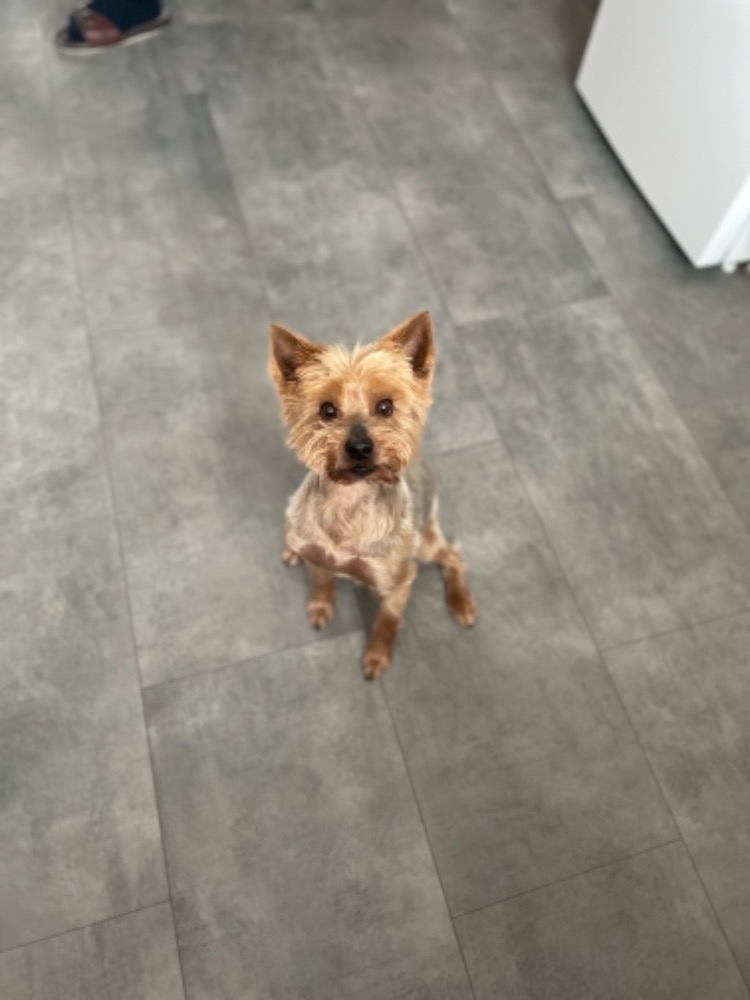 JORKŠÍRSKÝ TERIÉR, SLYŠÍ NA JMÉNO DASTY, JE MU 9 LET, JE SVĚTLÝ, NA KRÁTKO OSTŘÍHANÝ A VELMI PŘÁTELSKÝ. ZABĚHL SE Z TOČIC(VILÉMOV) V SOBOTU (1.1) V PODVEČER.V PŘÍPADĚ, JAKÝCHKOLIV INFORMACÍ NÁS KONTAKTUJTE PROSÍM NA ČÍSLE: 773784563.ZA JAKÉKOLIV INFORMACE PŘEDEM DĚKUJEME!